NAME: SIFO BLESSING OGHENEMAROMATRIC NUMBER: 18/MHS02/179DEPARTMENT: NURSING SCIENCECOURSE CODE: PHS 212LEVEL: 200 LEVELUrinalysis (urine analysis)Urinalysis (urine analysis) often provides clues to renal disease. Normally, only traces of protein are found in urine, and when higher amounts are found, damage to the glomeruli is the likely basis. Unusually large quantities of urine may point to diseases like diabetes mellitus or hypothalamic tumors that cause diabetes insipidus. The color of urine is determined mostly by the breakdown products of red blood cell destruction. The “heme” of hemoglobin is converted by the liver into water-soluble forms that can be excreted into the bile and indirectly into the urine. This yellow pigment is urochrome. Urine color may also be affected by certain foods like beets, berries, and fava beans. A kidney stone or a cancer of the urinary system may produce sufficient bleeding to manifest as pink or even bright red urine. Diseases of the liver or obstructions of bile drainage from the liver impart a dark “tea” or “cola” hue to the urine. Dehydration produces darker, concentrated urine that may also possess the slight odor of ammonia. Most of the ammonia produced from protein breakdown is converted into urea by the liver, so ammonia is rarely detected in fresh urine. The strong ammonia odor you may detect in bathrooms or alleys is due to the breakdown of urea into ammonia by bacteria in the environment. About one is five people detect a distinctive odor in their urine after consuming asparagus; other foods such as onions, garlic, and fish can impart their own aromas. These food-caused odors are harmless.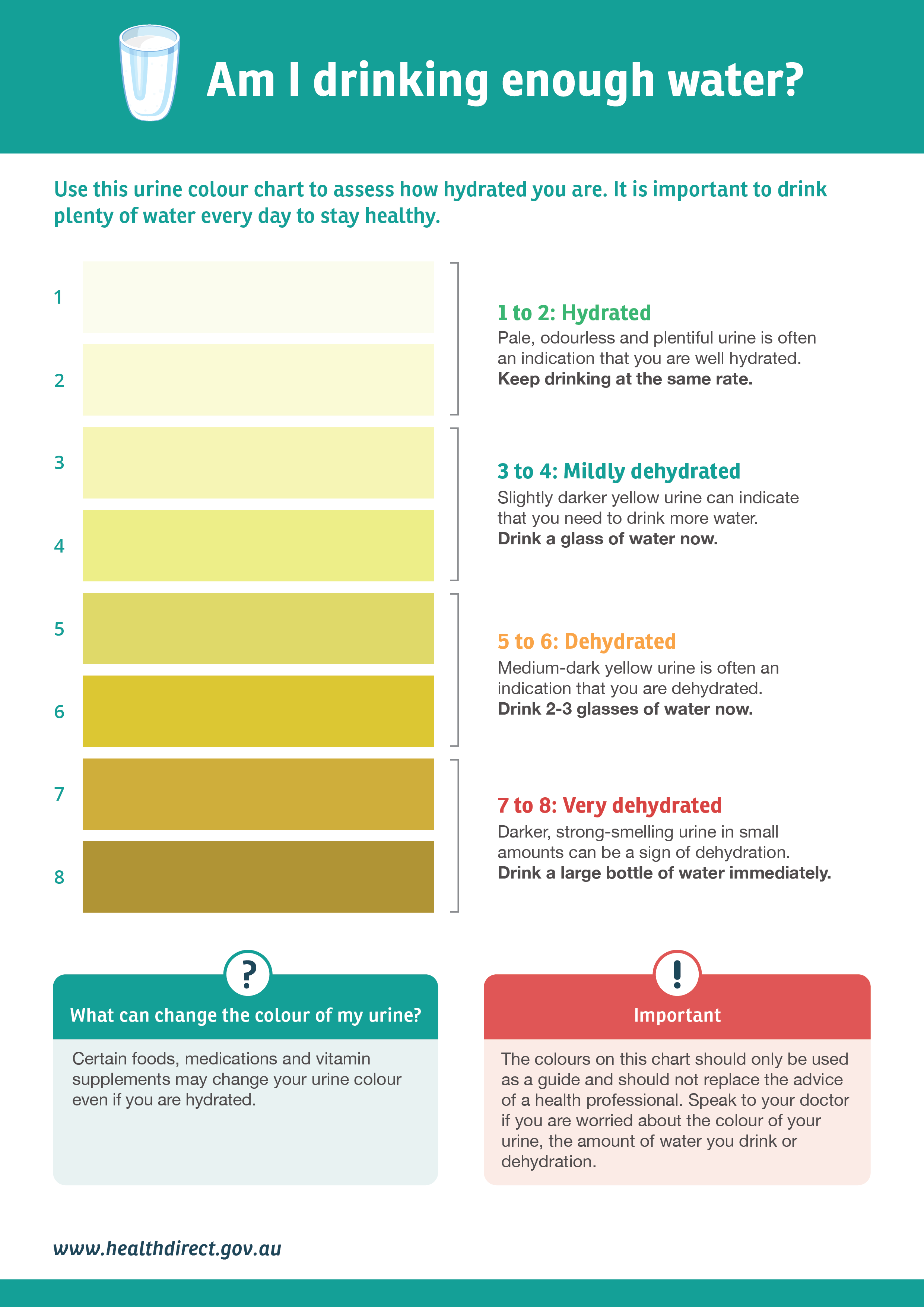 Urine volume varies considerably. The normal range is one to two liters per day. The kidneys must produce a minimum urine volume of about 500 mL/day to rid the body of wastes. Output below this level may be caused by severe dehydration or renal disease and is termed oliguria. The virtual absence of urine production is termed anuria. Excessive urine production is polyuria, which may be due to diabetes mellitus or diabetes insipidus. In diabetes mellitus, blood glucose levels exceed the number of available sodium-glucose transporters in the kidney, and glucose appears in the urine. The osmotic nature of glucose attracts water, leading to its loss in the urine. In the case of diabetes insipidus, insufficient pituitary antidiuretic hormone (ADH) release or insufficient numbers of ADH receptors in the collecting ducts means that too few water channels are inserted into the cell membranes that line the collecting ducts of the kidney. Insufficient numbers of water channels (aquaporins) reduce water absorption, resulting in high volumes of very dilute urine.Urine volumesThe pH (hydrogen ion concentration) of the urine can vary more than 1000-fold, from a normal low of 4.5 to a maximum of 8.0. diet can influence pH; meats lower the pH, whereas citrus fruits, vegetables, and diary products raise the pH. Chronically high or low pH can lead to disorders, such as the development of kidney stones or osteomalacia.Specific gravity is a measure of the quantity of solutes per unit volume of a solution and is traditionally easier to measure than osmolarity. Urine will always have a specific gravity greater than pure water (water=1.0) due to the presence of solutes. Laboratories can now measure urine osmolarity directly, which is a more accurate indicator of urinary solutes than specific gravity. Remember that osmolarity is the number of osmoles or milliosmoles per liter of fluid (mOsmol/L). Urine osmolarity ranges from a low of 50-100 m)smol/L to as high as 1200 mOsmol/L H2O.Cells are not normally found in the urine. The presence of leukocytes may indicate a urinary tract infection. Leukocyte esterase is released by leukocytes; if detected in the urine, it can be taken as indirect evidence of a urinary tract infection (UTI).Protein does not normally leave the glomerular capillaries, so only trace amounts of protein should be found in the urine, approximately 10mg/100mL in a random sample. If excessive protein is detected in the urine, it usually means that the glomerulus is damaged and is allowing protein to “leak” into the filtrate.Ketones are byproducts of fat metabolism. Finding ketones in the urine suggests that the body is using fat as an energy source in preference to glucose. In diabetes mellitus when there is not enough insulin (type 1 diabetes mellitus) or because of insulin resistance (type II diabetes mellitus), there is plenty of glucose, but without the action of insulin, the cells cannot take it up, so it remains in the bloodstream. Instead, the cells are forced to use fat as their energy source, and fat consumed at such a level produces excessive ketones as byproducts. These excess ketones will appear in the urine. Ketones may also appear if there is a severe deficiency of proteins or carbohydrates in the diet.Nitrates (NO3) occurnormally in the urine. Gram-negative bacteria metabolize nitrate into nitrite (NO2), and its presence in the urine is indirect evidence of infection.There should be no blood found in the urine. It may sometimes appear in urine samples as a result of menstrual contamination, but this is not an abnormal condition. Volume conditionvolumeNormal 1-2L/dayPolyuria Greater than 2.5L/dayDiabetes mellitus; diabetes insipidus; excess caffeine or alcohol; kidney disease; certain drugs, such as diuretics; sickle cell anemia; excessive water intakeOliguria 300-500mL/dayDehydration; blood loss; diarrhea; cardiogenic shock; kidney disease; enlarged prostateAnuria Lesser than 50 mL/dayKidney failure; obstruction, such as kidney stone or tumor enlarged ptostate